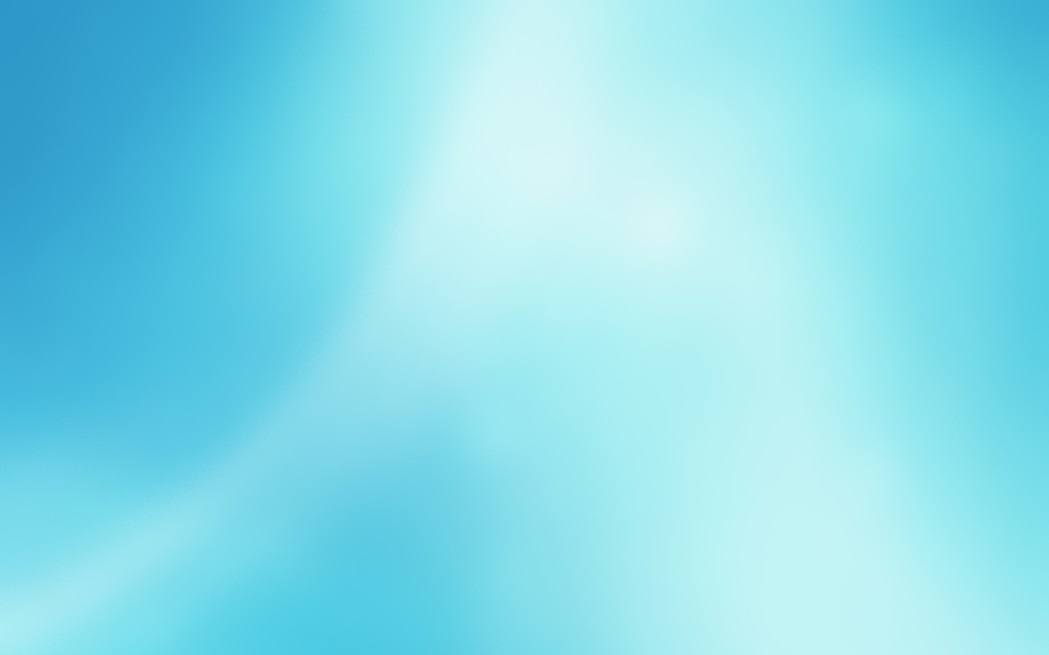 Статут учнівського самоврядуванняЗубівського НВК Миргородської районної радиПолтавської області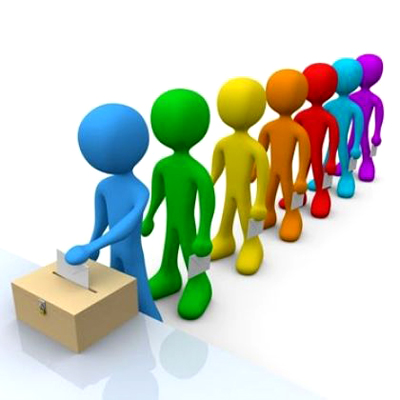 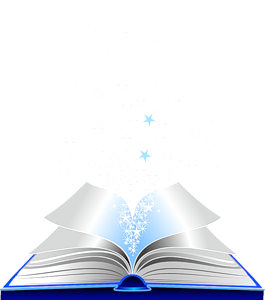 Статут 1Розділ 1Загальні засадиСтаття 1Учнівське самоврядування – добровільне об’єднання учнів, мета якого – сформувати в дітях почуття господаря школи, класу, вміння співробітничати на принципах партнерства, гласності, демократизму.      Стаття 2Учнівське самоврядування є організацією, що складається з людей , створена людьми і для людей, а учні є людьми!Стаття 3      Символами учнівського самоврядування школи повинні бути: Прапор, Герб, Гімн школи.Стаття 4    Учнівське самоврядування відповідає структурі:Загальні учнівські збори школиПравління учнівського самоврядування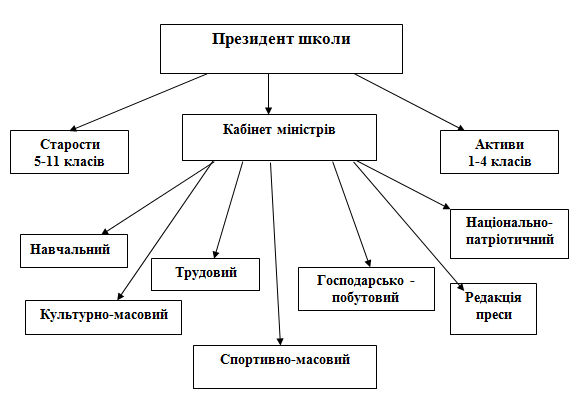 Розділ 2Права, свободи, обов’язкиСтаття 1        Кожен, хто навчається в школі має право:діяти на свій розсуд, вільно висловлювати свою думку, не ображаючи при цьому гідності і свободу інших;за образу його честі і гідності подати заяву в актив школи;подати свою пропозицію в актив учнівського самоврядування;висувати кандидатуру, а також сомовисуватися і бути обраним в будь-який орган школи;брати участь у будь-яких сферах шкільного життя, ініціювати будь-які форми цього життя (клуби, гуртки і т. і.);ставити питання про перебування в школі учня школи, якщо той своїми діями порушує закони школи;вибирати профіль навчання, факультативи і додаткові заняття, мистецькі гуртки , студії;не з’явитися на урок тільки за домовленістю з учителем або директором школи;достроково здати програму за навчальний рік і перейти в наступний клас;вимагати щоб урок закінчився відразу після дзвінка на перерву.Стаття 2Кожен учень зобов’язаний:пройти курс навчання в школі;подати документ, що пояснює його відсутність на уроках;виконувати вимоги вчителя по підготовці до уроків;дотримуватись норм статуту та законів школи.Стаття 3Закон “Про захист честі та гідності учня школи, викладача і працівника школи”Особистість кожного, хто працює чи навчається в школі, є недоторканою і ніщо не повинно загрожувати здоров’ю людини, обмежувати її права, ображати честь і гідність.Образою честі і гідності людини є:нанесення побоїв, побиття;загроза, залякування і шантаж;вживання образливих слів, кличок;дискримінація за національними і соціальними ознаками;глузування з фізичних недоліків;поява в стані сп’яніння;добровільне прийняття на себе функції раба (“шістки”);здирство, вимагання;крадіжка;псування особистих речей інших людей;брудні наклепи, плітки;будь-які дії чи слова, що ображають честь, гідність іншої людини.Стаття 4Повноваження президента школиОбов’язки президента школи :планує і веде збори Правління (чи призначає ведучих);розподіляє завдання між активом;співпрацює з директором школи.виконує функцію зв’язку між учнями й адміністрацією школи, вчителями і місцевою громадою;відповідає за підготовку майбутніх керівників самоврядування в школі. Є лідером! Стаття 5Повноваження членів активуЧлени активу:Керують роботою секторів.Особисто відповідають за основні напрямки роботи самоврядування, наприклад: контакти з органами місцевого самоврядування;шкільний прес-центр;телефони довіри.Збирають ідеї учнів своїх класів стосовно роботи самоврядування і представляють їх на зборах активу.Представляють своїм класом звіти роботи Правління Самоврядування.Розділ 3Стаття 1Навчальний секторНавчальна комісія:організовує допомогу в разі потреби учням, які мають незадовільні оцінки;  залучає учнів в гуртки, виступає з ініціативою про створення нових гуртків за інтересами;надає допомогу вчителям в організації тематичних вечорів, створенні лекторських груп тощо;бере участь в обладнанні навчальних кабінетів, організації виготовлення навчальних посібників, дидактичного і роздаткового матеріалу, облік і збереження обладнання, ремонт і виготовлення нових дидактичних матеріалів в шкільних умовах;проводить заходи, направлені на підвищення якості знань учнів (предметні олімпіади, вечори, стінгазети, конкурси, огляди підручників);члени комісії беруть участь в підготовці і проведенні бесід в класах (про режим дня, виконання домашніх завдань, користь читання).Стаття 2Культурно - масовий сектор        Культмасова комісія:керує проведенням культурно – масових справ, організацією шкільних і класних вечорів, свят народного та шкільного календаря, розподіляє між класами та учнями доручення по підготовці цих заходів;організовує оформлення школи та класних кімнат;несе відповідальність за утримання та підготовку програми художньої частини і програму дозвілля;встановлює зв’язки з кінотеатрами, клубам, Будинками культури, Будинками дітей та молоді, музеями;домовляється про проведення лекцій, вечорів, екскурсій, кінолекторії для учнів;вивчає побажання учнів щодо організації і роботи гуртків художньої самодіяльності, образотворчого мистецтва, проводить запис в гуртки. Організовує проведення конкурсів і оглядів художньої самодіяльності.Стаття 3Спортивно – масова робота Робота цього міністерства полягає у проведенні спортивних акцій, турнірів, туристичних змагань і походів. Голова міністерства повинен мати організаційні здібності, хорошу фізичну форму і бути прикладом для інших учнів. Члени міністерства повинні проявляти активність у різних спортивно-туристичних акціях, здійснювати нагляд за фізичною формою учнів та станом здоров’я. Пропагувати здоровий спосіб життя.Стаття 4Редакція пресиПрес – центр учнівського представництва. Організовує та здійснює художнє оформлення шкільного інтер’єру, готує і проводить інформації з різних питань. Висвітлює цікаві шкільні традиції.   Інформаційна комісія. Інформує учнів, батьків, вчителі про всі події, які відбуваються в школі, різними засобами інформації (газета, радіо, рекламні оголошення).Стаття 5Господарсько – побутовий секторКомісія охорони і порядку:надає допомогу педагогічному колективу школи у вихованні свідомої дисципліни, дотриманні учнями Правил для учнів;організовує чергування класних колективів по школі, на вечорах, призначає та інструктує відповідальних чергових Правління, оцінює якість виконання цієї роботи;виховує в учнях бережливе ставлення до збереження шкільного майна;створює бригади учнів для ремонту меблів та  шкільного інвентарю;призначає відповідальних за дотримання дисципліни та порядку, відвідування учнями школи;організовує випуск листків „Блискавка”, „Тривожний сигнал” тощо. Використовує заходи виховного впливу до порушників дисципліни;виходить з пропозиціями на батьківський комітет, правління школи з питань поведінки учнів;здійснює контроль за діяльністю старостату;здійснює контроль за діяльністю шкільної їдальні.Стаття 6Національно – патріотичний сектор   Допомагає одиноким літнім людям, ветеранам Великої Вітчизняної та Афганської війн, учасникам АТО, інвалідам. Проводить доброчинні заходи.Стаття 7Вищий орган самоврядування – збори Вищим органом самоврядування є загально – шкільні збори, які скликаються не рідше двох разів на рік, і вирішують поточні важливі справи шкільного життя. Розділ 4ВибориСтаття 1Положення про вибори президента школиВибори президента школи:  	Кандидати висуваються як групою учнів, так і шляхом самовисування;Кандидатура має бути підтверджена не менш як 10-ма підписами представників не менш 4-х класів школи;Президент обирається таємним голосуванням у визначений день на перервах, до і після уроків в присутності директора школи;Президент обирається простою більшістю голосів учнів класів школи шляхом таємного голосування.Президент обирається терміном не більше ніж на два роки.Право бути обраним має кожен учень 8-11 класів школи.Президент приступає до своїх обов’язків на наступний день після відкритого оголошення результатів виборів.Стаття 2Президент правління самоврядування.Права та обов’язки президента.Президент є гарантом прав учнів, визначених законами.	Президент призначає організаторів секторів, а також безпосередньо коригує і спрямовує роботу секторів і старост класів.	Президент видає укази про створення об’єднань, гуртків, проведення заходів, акцій, які не суперечать законам чи статуту, і мають за мету благо школи.	Президент співпрацює з дирекцією згідно статуту.	Президент може бути присутнім на засіданні педагогічної Ради, виступати на захист учнів школи.	Президент поводить себе толерантно, суворо дотримується норм культури спілкування.Стаття 3Положення про Правління Учнівського СамоврядуванняАктив учнівського самоврядування – орган влади школярів, що підпорядковується загальним зборам.	Обраним до правління може бути кожен учень, що визначає статут і дотримується законів школи.	Кожен клас обирає одного представника до активу школи (5-11 класів).	Актив вирішує питання про порушення законів школи і, в залежності від кількості і ступеня порушень, накладає стягнення (вибачення, публічне вибачення, відшкодування збитків, повторне чергування, попередження про клопотання, про виключення тощо.	Актив може подати клопотання до адміністрації школи про виключення учня або апеляцію про його виключення.	Актив може подати клопотання про захист учня в конфліктній ситуації з викладачем чи працівником школи.	Актив організовує і сприяє організації різноманітних шкільних заходів, направлених на покращення умов життя школи.	Актив контролює роботу старост класів; має право бути присутнім на засіданні педагогічної Ради школи.	Староста класу – це учень, що слідкує за дотриманням учнями, викладачами та працівниками школи законів в межах класу, сприяє організації життя класного колективу.	Старосту обирає класний колектив або призначає класний керівник.	Староста звітується перед головою самоврядування, класним керівником, адміністрацією школи. 	Актив коригує статут учнівського самоврядування для нинішніх та майбутніх поколінь учнів.	Статут є дійсним поки відповідає сучасній структурі школи.	Статут затверджується правлінням учнівського самоврядування та директором школи.	Прийнято Правлінням учнівського самоврядування.